           "Vzdelávacia mobilita jednotlivcov"                            projekt Erasmus+       Better school, better students, beter perspective – projekt Erasmus+Názov kurzu: English Language DevelopmentMiesto kurzu: Malta, Link School of English, Swieqi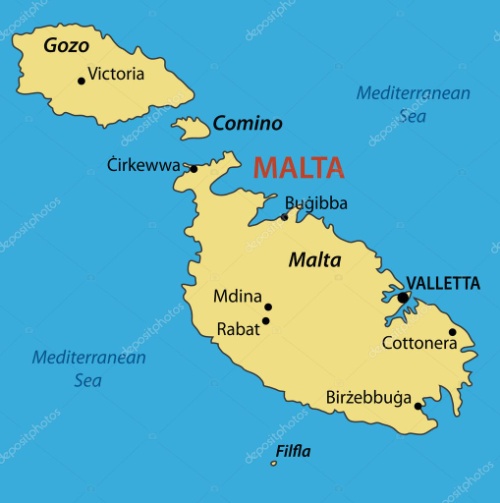 V období od 13. do 26. júla 2019 sa Ing. Silvia Augustinská zúčastnila kurzu „English Language Development“ vo Swieqi na Malte. Táto škola pôsobí od roku 1992.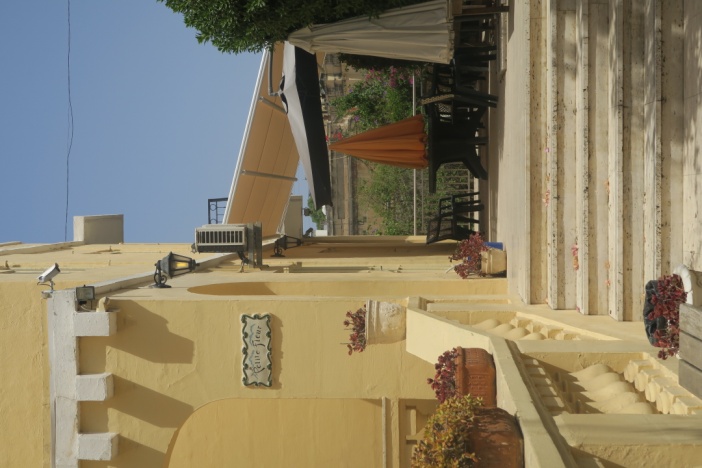 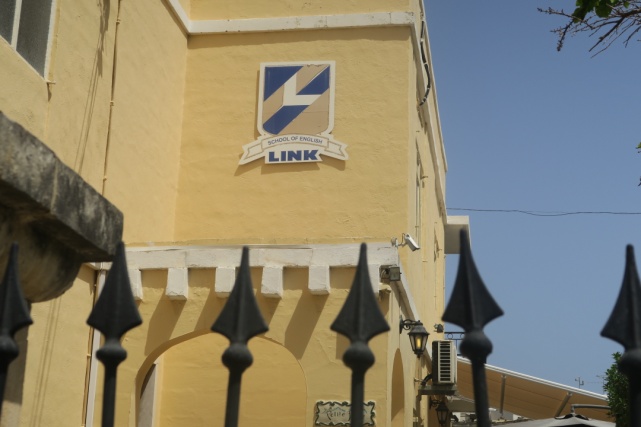 Kurz viedol zamestnec školy – učiteľ anglického jazyka Andrew a počet účastníkov bol v priebehu dvoch týždňov rôzny – od 10 do 12 študentov, okrem mňa z ďalších krajín sveta – Japonsko, Columbia, Rakúsko. 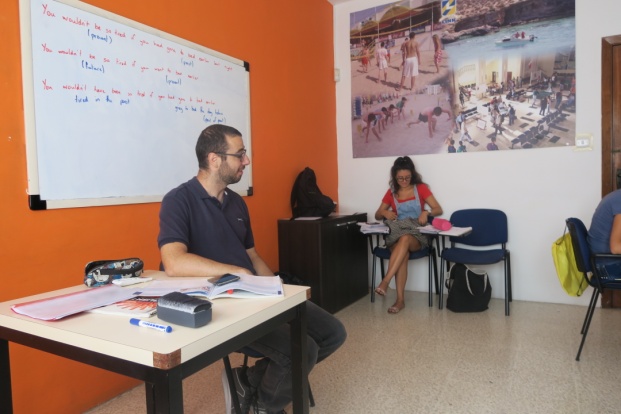 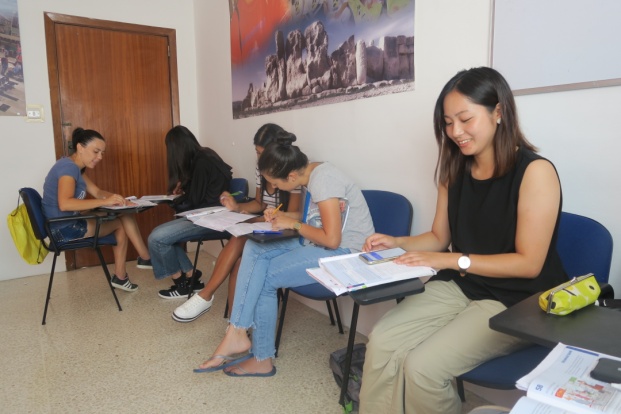 Zaujímavé boli diskusie, ktoré medzi účastníkmi kurzu prebiehali. Nadviazali sme nové kontakty.Ciele projektu:inšpirovať sa niektorými novými a neobvyklými postupmi ako zlepšiť komunikačné zručnosti, motiváciu, účasť a učenie študentov. osvojenie si najnovších tvorivých metód a nástrojov na realizáciu efektívnych vyučovacích metód vzdelávania v škole. zdokonaliť sa v komunikačných zručnostiach v cudzom jazyku a využiť najefektívnejšie stratégie na výučbu cudzích jazykov.  podporovať spoluprácu, prácu v medzinárodných skupinách so školskými odborníkmi.Všetko toto bolo realizované veľmi  inšpirujúcimi a zábavnými spôsobmi zároveň. Nakoľko študenti v skupine boli z rôznych krajín sveta, dozvedeli a vymieňali sme si aj mnoho užitočných a zaujímavých informácií z reálií daných krajín, spôsobe života v nich a tradíciách.Okrem výučby sa našiel priestor aj na kultúru a pamiatky Malty, jej hlavného mesta Valletty a ostrova.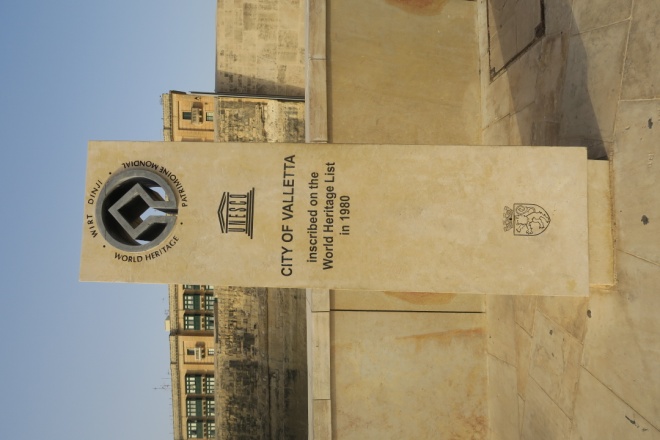 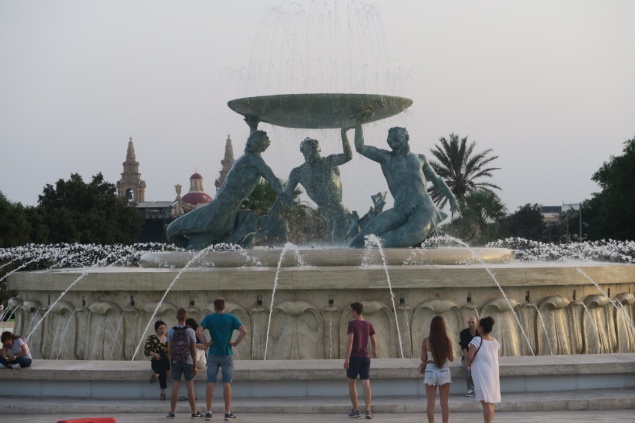 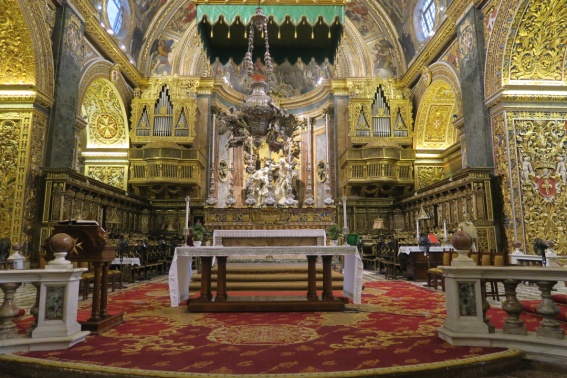 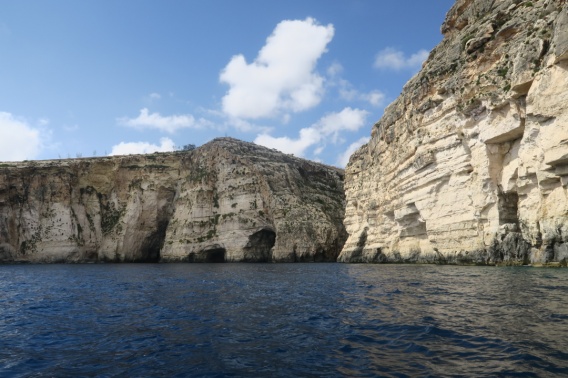 Na záver prebehlo hodnotenie kurzu a vydávanie oficiálnych certifikátov k ukončeniu kurzu.